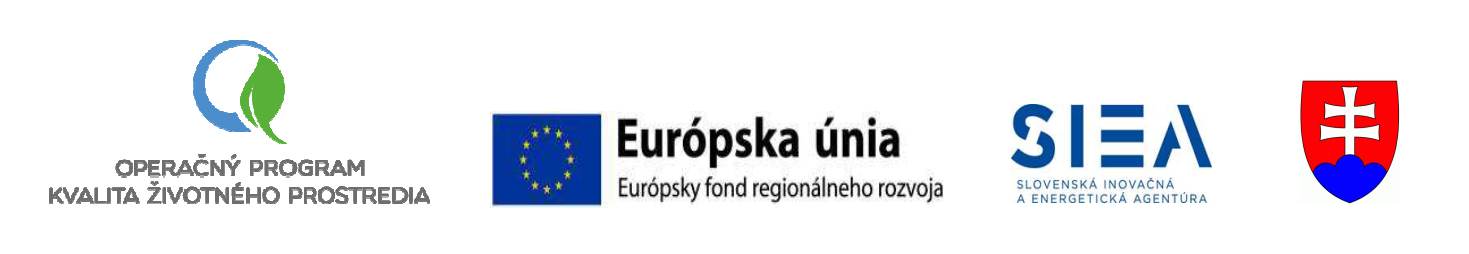 Názov projektu : 	Zníženie energetickej náročnosti Materskej školy v obci Zbyňov.Kód projektu v ITMS 2014+ : 	310041J995Miesto realizácie projektu : 		Obec ZbyňovZmluvná výška NFP: 			257 010,57 EURČasová realizácia projektu: 		od 06/2019 – 12/2019Hlavným cieľom projektu je zníženie energetickej náročnosti budovy materskej školy v obci Zbyňov. Projekt zahŕňaStavebné práce - realizácia opatrení na znižovanie energetickej náročnosti budovyStavebný dozor pre zabezpečenie odborného dozorovania kvality a rozsahu stavebných prác projektuNávrh opatrení:zlepšenie tepelnoizolačných vlastností obalových konštrukciímodernizácia a inštalácia technických zariadení v budoveDruh projektu:  dopytovo orientovaný projektProjekt je spolufinancovaný Európskou úniou www.op-kzp.sk